CURRICULAM VITAE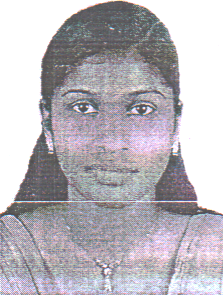 Mrs. REMYAREMYA.372737@2freemail.com  POST APPLIED FOR : STAFF NURSEOBJECTIVETo be associated with a leading and  progressive health care provider (hospital) which give me the best opportunities to improve and utilize my skills and knowledge.  To give the priority to the hospital need.  Get the satisfaction of my work and be the part of the team that works dynamically towards the growth of the hospital.PERSONAL PROFILE		Age & Date of Birth			:	26 Yrs.  / 16th July 1988Sex					:	FemaleReligion/Caste			:	Hindu / EzhavaMarital Status				:	SingleLanguage proficiency                                   :             English, Hindi, Telugu, Malayalam Nationality				:	IndianBMI					:	22.9Height					;	155cmWeight					;	55kgSoudi Commission for Health Specialties  Prometric Passed.			PERSONAL QUALIFICATIONS:PROFESSIONAL QUALIFICATIONS:PROFESSIONAL EXPERIENCE :DESCRIPTION OF THE HOSPITALApollo Hospital is super specialty Hospital accredited by JCI situated in Hyderabad with 550 bedded.Fortis Hospital is super specialty Hospital accredited by NABH situated to Noida with 350 bedded.Park Hospital is super specialty Hospital accredited by NABH situated to Delhi with 250 bedded .		EQUIPMENTS HANDLEDAmbubag, Suction apparatus, ECG Defibrilator, Laryngoscope, Syringe pump, Glucometer, Pulse oxymeter, Nebulizer                                                                          SPECIAL EXPERTISEMedical and surgical ward, Opd, Gyanec ward, Orthopaedic ward, GENERALHOBBIES ; - Reading to keep updated,listening musicDECLARATIONI here by declare that all the statements given above are true and correct to the best of my knowledge and belief.COURSEUNIVERSITY/ BOARDYEAR OF PASSINGPERCENTAGE OF MARKSSSLCGeneral Education Dept. Kerala State   March 200465%Plus TwoBoard of Higher Secondary Edu. KeralaMarch 200655%QUALIFICATIONSINSTITUTIONBOARD/UNIVERSITYYEAR OF PASSINGPERCENTAGE OF MARKSDiploma in General Nursing and Midwifery Apollo School of Nursing Osmania University Hyderabad.  Andra Pradesh State2006 to 201065%HospitalYear of ExperienceDepartmentApollo Hospital, Hyderabad1-03-2010 to 27-10-2011(1 year and 8 months)Medical & Surgical Ward	Fortis Hospital, Noida9-01-2012 to 30-04-2013    (1 year 4 months)Medical & Surgical,Ortho Ward	Park Hospital, Delhi	May 6th 2013 to till the dateMedical & Surgical Ward	